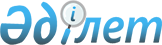 Заңды тұлғаларды мемлекеттiк тiркеу мәселелерi жөнiндегi Қазақстан Республикасы Үкiметiнiң кейбiр шешiмдерiне өзгертулер мен толықтырулар енгiзу туралыҚазақстан Республикасы Үкiметiнiң 1995 жылғы 13 қазандағы N 1327 Қаулысы

      "Заңды тұлғаларды мемлекеттiк тiркеу туралы" Қазақстан Республикасы Президентiнiң 1995 жылғы 17 сәуiрдегi  N 2198 Заң күшi бар Жарлығының қабылдануына байланысты Қазақстан Республикасының Үкiметi қаулы етедi:       Заңды тұлғаларды мемлекеттiк тiркеу мәселелерi жөнiндегi Қазақстан Республикасы Үкiметiнiң кейбiр шешiмдерiне енгiзiлетiн қоса берiлiп отырған өзгертулер мен толықтырулар бекiтiлсiн.        Қазақстан Республикасының 

      Премьер-министрi Қазақстан Республикасы    

Үкiметiнiң         

1995 жылғы 13 қазандағы   

N 1327 қаулысымен      

бекiтiлген          

  Заңды тұлғаларды мемлекеттiк тiркеу мәселелерi 

жөнiндегi Қазақстан Республикасы Үкiметiнiң 

кейбiр шешiмдерiне енгiзiлетiн өзгертулер мен 

толықтырулар       1. Күшi жойылды - ҚР Үкіметінiң 1996.07.15.  N 905 қаулысымен.

      2-8.<*>  

       ЕСКЕРТУ. 2-8-тармақтар күшiн жойды - ҚР Үкіметінiң 1996.02.19.  N 213 қаулысымен.  

      9.<*> 

       ЕСКЕРТУ. 9-тармақ күшiн жойды - ҚР Үкіметінiң 1997.05.20.  N 851 қаулысымен.  

      10.<*> 

       ЕСКЕРТУ. 10-тармақ күшiн жойды - ҚР Үкіметінiң 1997.05.08.  N 810 қаулысымен.  

      11. <*> 

       ЕСКЕРТУ. 11-тармақ күшiн жойды - ҚР Үкіметінiң 2005.02.09.  N 124 қаулысымен.  
					© 2012. Қазақстан Республикасы Әділет министрлігінің «Қазақстан Республикасының Заңнама және құқықтық ақпарат институты» ШЖҚ РМК
				